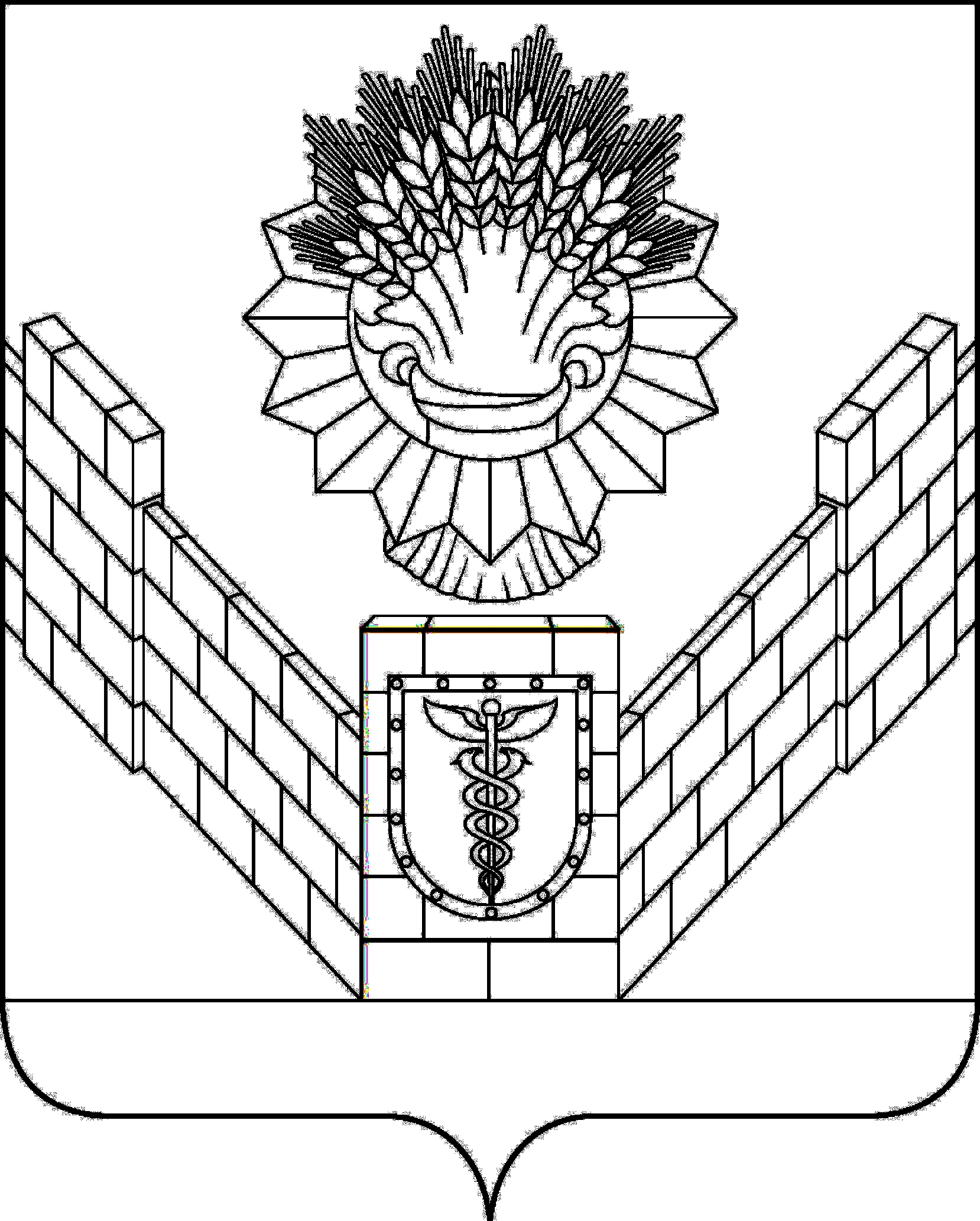 Руководствуясь статьей 9 Бюджетного кодекса Российской Федерации, статьями 26, 58, 74 устава Тбилисского сельского поселения Тбилисского района, Совет Тбилисского сельского поселения Тбилисского района   р е ш и л:  Внести следующие изменения в решение  Совета Тбилисского сельского поселения Тбилисского района от 27 декабря 2018 года № 430 «О бюджете Тбилисского сельского поселения Тбилисского района на 2019 год»:1.1 Пункт 1 изложить в новой  редакции: «1. Утвердить основные характеристики бюджета Тбилисского сельского поселения Тбилисского района (далее - местный бюджет) на 2019 год:1) общий объем доходов в сумме 135 609 838,0 рублей;2) общий объем расходов в сумме 149 143 209,0 рубля;3) установить предельный объем муниципального долга Тбилисского сельского поселения Тбилисского района на 2019 год в сумме 22 000 000 рублей;4) верхний предел муниципального внутреннего долга местного бюджета на 1 января 2020 года в сумме 16 000 000 рублей, в том числе верхний предел долга по муниципальным гарантиям бюджета Тбилисского сельского поселения Тбилисского района в сумме 0 рублей;5) предельный объем расходов на обслуживание муниципального долга Тбилисского сельского поселения Тбилисского района 852 675 рублей;6) дефицит местного бюджета в сумме 13 533 371 рубль.»;1.2 Приложение № 2 «Объем поступлений доходов по основным источникам Тбилисского сельского поселения Тбилисского района на 2019 год» изложить в новой редакции (приложение № 1);1.3 Приложение № 5 «Распределение расходов бюджета Тбилисского сельского поселения Тбилисского района по разделам и подразделам классификации расходов на 2019 год» изложить в новой редакции     (приложение № 2);	1.4 Приложение № 6 «Ведомственная структура расходов бюджета Тбилисского сельского поселения Тбилисского района по разделам, подразделам, целевым статьям и видам расходов на 2019 год» изложить в новой редакции (приложение № 3);1.5   Приложение № 7 «Источники внутреннего финансирования дефицита бюджета Тбилисского сельского поселения Тбилисского района на 2019 год» изложить в новой редакции (приложение № 4); 1.6 Пункт 12 изложить в новой редакции: «12. Утвердить объем бюджетных ассигнований муниципального дорожного фонда Тбилисского сельского поселения Тбилисского района на 2019 год в размере 27 416 758 рублей.».	2. Отделу делопроизводства и организационно-кадровой работы администрации Тбилисского сельского поселения Тбилисского района (Воронкин) обеспечить опубликование настоящего решения в сетевом издании «Информационный портал Тбилисского района», а также разместить на официальном сайте администрации Тбилисского сельского поселения Тбилисского района в информационно-телекоммуникационной сети «ИНТЕРНЕТ».	3. Решение вступает в силу со дня его официального опубликования.Председатель Совета Тбилисского сельского поселения Тбилисского района                           			      В.В. СоломахинГлава Тбилисского сельского поселения Тбилисского района	          	        	      		      А.Н. СтойкинПРИЛОЖЕНИЕ № 1                                                                                            к решению Совета                                                                                Тбилисского сельского поселения                                                                                                                                                                                                                                                                                                                                                                                                                                                                       Тбилисского района                                                                                      от 27.06.2019 года № 478                                                                               «ПРИЛОЖЕНИЕ № 2                                                                                           к решению Совета                                                                                Тбилисского сельского поселения                                                                                                                                                                                                                                                                                                                                                                                                                                                                      Тбилисского района                                                                                 от «27» декабря 2018 года № 430Объем поступлений доходов по основным источникамТбилисского сельского поселения Тбилисского района на 2019 год(рублей)Глава Тбилисского сельского поселения Тбилисского района	                                                    А.Н. Стойкин      	      		                                                                                                 ПРИЛОЖЕНИЕ № 2                                                                                            к решению Совета                                                                                Тбилисского сельского поселения                                                                                                                                                                                                                                                                                                                                                                                                                                                                       Тбилисского района                                                                                    от 27.06.2019 года № 478                                                                                         ПРИЛОЖЕНИЕ № 5                                                                                           к решению Совета                                                                                Тбилисского сельского поселения                                                                                                                                                                                                                                                                                                                                                                                                                                                                      Тбилисского района                                                                                 от «27» декабря 2018 года № 430Распределениерасходов бюджета Тбилисского сельского поселения Тбилисского района по разделам и подразделам классификации расходов на 2019 год                                                                                                                                                                                      (рублей)Глава Тбилисского сельского поселения Тбилисского района	          	                          	            А.Н. Стойкин                                                                          ПРИЛОЖЕНИЕ № 3                                                                                                                                                                       к решению Совета                                                                                                                                                            Тбилисского сельского поселения                                                                                                                                                                                                                                                                                                                                                                                                                                                                                                                                                 Тбилисского района                                                                                                                                                                 от 27.06.2019 года № 478                                                                                                                                                  ПРИЛОЖЕНИЕ № 6                                                                                                                                                                       к решению Совета                                                                                                                                                            Тбилисского сельского поселения                                                                                                                                                                                                                                                                                                                                                                                                                                                                                                                                                 Тбилисского района                                                                                                                                                              от «27» декабря 2018 года № 430Ведомственная структура расходов бюджета Тбилисского сельского поселения Тбилисского района по разделам, подразделам, целевым статьям и видам расходов функциональной классификации расходов на 2019 год                                                                                                                                                                                                                                                                                                                                                                                                                                                                                                                       (рублей)      Глава Тбилисского сельского поселения Тбилисского района	          	                     	      		                                                                       А.Н. Стойкин                 ПРИЛОЖЕНИЕ № 4                                                                                            к решению Совета                                                                                Тбилисского сельского поселения                                                                                                                                                                                                                                                                                                                                                                                                                                                                       Тбилисского района                                                                                  от 27.06.2019 года № 478                                                                           ПРИЛОЖЕНИЕ № 7                                                                                           к решению Совета                                                                                Тбилисского сельского поселения                                                                                                                                                                                                                                                                                                                                                                                                                                                                      Тбилисского района                                                                                 от «27» декабря 2018 года № 430Источники внутреннего финансированиядефицита бюджета Тбилисского сельского поселения Тбилисского района на 2019 год                                                                                                                                        (рублей)Глава Тбилисского сельского поселения Тбилисского района	          	                  	          		 А.Н. СтойкинСОВЕТТБИЛИССКОГО СЕЛЬСКОГО ПОСЕЛЕНИЯТБИЛИССКОГО РАЙОНАРЕШЕНИЕот 27 июня 2019 года                                                                       № 478ст-ца ТбилисскаяО внесении изменений в решение Совета Тбилисского сельского поселения Тбилисского района от 27 декабря 2018 года № 430 «О бюджете Тбилисского сельского поселения Тбилисского района на 2019 год»Код бюджетной классификации Российской ФедерацииНаименование доходовУтвержденоИзменения +/-Утверждено с изменениями12345100 00000 00 0000 000Доходы103 608 958+2 066 526105 675 484101 02000 01 0000 000Налог на доходы физических лиц40 043 60040 043 600103 02000 01 0000 000Доходы от уплаты акцизов на нефтепродукты, производимые на территории Российской Федерации, подлежащие распределению в консолидированные бюджеты субъектов Российской Федерации10 770 212+1 314 52612 084 738106 01030 10 0000 000Налог на имущество физических лиц7 800 0007 800 000106 06000 10 0000 000Земельный налог38 169 95038 169 950105 03000 01 0000 000Единый сельскохозяйственный налог6 695 0006 695 000109 04053 10 0000 110Земельный налог (по обязательствам, возник-шим до 1 января 2006 года196196111 05075 10 0000 120Доходы от сдачи в аренду имущества, составляющего казну сельских поселений (за исключением земельных участков)50 00050 000111 07015 10 0000 120Доходы от перечисления части прибыли, остаю-щейся после уплаты налогов и иных обяза-тельных платежей муниципальных унитар-ных предприятий, созданных сельскими поселениями 0+752 000752 000116 90050 10 0000 140Прочие поступления от денежных взысканий (штрафов) и иных сумм в возмещение ущерба, зачисляемые в бюджеты сельских поселений60 00060 000117 05050 10 0000 000Прочие неналоговые доходы бюджетов20 00020 000200 00000 00 0000 000Безвозмездные поступления29 934 35429 934 354202 15001 10 0000 000Дотации бюджетам поселений на выравни-вание бюджетной обеспеченности8 438 5008 438 500202 19999 10 0000 000Прочие дотации бюджетам поселений531 100531 100202 20077 10 0000 000Субсидии бюджетам сельских поселений на софинансирование капитальных вложений в объекты муниципальной собственности4 247 7004 247 700202 29999 10 0000 000Прочие субсидии бюджетам поселений16 753 20016 753 200202 03024 10 0000 000Субвенции бюджетам поселений на выполнение передаваемых полномочий субъектов Российской Федерации7 6007 600219 60010 10 0000 000Возврат остатков субсидий, субвенций и иных межбюджетных трансфертов, имеющих целевое назначение, прошлых лет из бюджетов поселений-43 746-43 746Всего доходов133 543 312+2 066 526135 609 838Наименование    показателяРзПРУтвержденоИзменения +/-Утверждено с изменениями123456Общегосударственные вопросы010030 397 30030 397 300Функционирование высшего должностного лица 01021 336 8511 336 851Функционирование законодательных и представительных органов муниципальных образований01 03120 000120 000Функционирование исполнительных органов местных администраций010412 365 14912 365 149Обеспечение деятельности органов финансового (финансово-бюджетного) надзора0106319 000319 000Обеспечение проведения выборов и референдумов01072 112 1002 112 100Резервные фонды 011198 96298 962Другие общегосударственные вопросы011314 045 23814 045 238Национальна безопасность и правоохранительная деятельность0300300 000300 000Пожарная безопасность0310300 000300 000Национальная экономика040026 502 232+1 314 52627 816 758Дорожное хозяйство (дорожные фонды) 040926 102 232+1 314 52627 416 758Другие вопросы в области национальной экономики0412400 000400 000Жилищно-коммунальное хозяйство050052 807 840-405 99552 401 845Коммунальное хозяйство050217 595 823+144 00517 739 828Благоустройство05039 712 017-550 0009 162 017Другие вопросы в области жилищно-коммунального хозяйства050525 500 00025 500 000Культура, кинематография080035 884 631+550 00036 434 631Культура080128 694 66128 694 661Кинематография08027 189 970+550 0007 739 970Социальная политика100040 00040 000Социальное обеспечение населения100340 00040 000Физическая культура и спорт1100500 000500 000Другие вопросы в области физической культуры и спорта1102500 000500 000Средства массовой информации1200400 000400 000Периодическая печать и издательства1204400 000400 000Обслуживание государственного и муниципального долга1300244 680+607 995852 675Обслуживание внутреннего  муниципального долга 1301244 680+607 995852 675ИТОГО  РАСХОДОВ147 076 683+2 066 526149 143 209Наименование главногораспорядителя кредитовГлРзПРЦСРВРУтвержденоИзменения +/-Утверждено с изменениями123456789Общегосударственные вопросы992010000 0 00 0000000030 397 30030 397 300Функционирование высшего должностного лица 992010200 0 00 000000001 336 8511 336 851Обеспечение деятельности высшего исполнительного органа  Тбилисского сельского поселения Тбилисского района992010250 0 00 000000001 336 8511 336 851Глава Тбилисского сельского поселения Тбилисского района992010250 1 00 000000001 336 8511 336 851Расходы на обеспечение функций территориальных органов992010250 1 00 001900001 336 8511 336 851Расходы на выплаты персоналу в целях обеспечения выполнения функций муниципальными органами, казенными учреждениями992010250 1 00 001901001 336 8511 336 851Функционирование законодательных и представительных органов муниципальных образований992010300 0 00 00000000120 000120 000Обеспечение деятельности Совета Тбилисского сельского поселения Тбилисского района992010351 0 00 00000000120 000120 000Председатель Совета Тбилисского сельского поселения Тбилисского района992010351 1 00 00000000120 000120 000Расходы на обеспечение функций территориальных органов992010351 1 00 00190000120 000120 000Расходы на выплаты персоналу в целях обеспечения выполнения функций муниципальными органами, казенными учреждениями992010351 1 00 00190100         120 000         120 000Функционирование местных администраций992010400 0 00 0000000012 365 14912 365 149Обеспечение деятельности исполнительного органа сельского поселения администрации Тбилисского сельского поселения Тбилисского района992010452 0 00 0000000012 365 14912 365 149Расходы на обеспечение функций территориальных органов992010452 1 00 0019000012 357 54912 357 549Расходы на выплаты персоналу в целях обеспечения выполнения функций муниципальными органами992010452 1 00 0019010010 045 14910 045 149Закупка товаров, работ и услуг для обеспечения муниципальных нужд992010452 1 00 001902001 976 0001 976 000Иные бюджетные ассигнования992010452 1 00 00190800336 400336 400Осуществление отдельных полномочий Российской Федерации и государственных полномочий Краснодарского края992010452 2 00 000000007 6007 600Субвенции на осуществление отдельных государственных полномочий по образованию и организации деятельности административных комиссий992010452 2 00 601900007 6007 600Закупка товаров, работ и услуг для обеспечения муниципальных нужд992010452 2 00 601902007 6007 600Обеспечение деятельности финансовых,  органов финансового (финансово-бюджетного) надзора992010600 0 00 00000000319 000319 000Обеспечение деятельности контрольно- счетных органов992010653 0 00 00000000319 000319 000Передача полномочий контрольно-счетного органа по осуществлению внешнего муниципального финансового контроля992010653 0 00 20010000319 000319 000Межбюджетные трансферты992010653 0 00 20010500319 000319 000Обеспечение проведения выборов и референдумов992010700 0 00 000000002 112 1002 112 100Проведение выборов992010756 1 00 000000002 112 1002 112 100Проведение выборов в представительные органы местного самоуправления992010756 1 00 201900002 112 1002 112 100Иные бюджетные ассигнования992010756 1 00 201908002 071 100+41 0002 112 100Закупка товаров, работ и услуг для обеспечения муниципальных нужд992010756 1 00 2019020041 000-41 0000Резервные фонды992011100 0 00 0000000098 96298 962Резервного фонд  Тбилисского сельского поселения Тбилисского района99201 11  54 1 00 0000000098 96298 962Резервный фонд администрации Тбилисского сельского поселения Тбилисского992011154 1 00 1004000098 96298 962Иные бюджетные ассигнования992011154 1 00 1004080098 96298 962Другие общегосударственные вопросы992011300 0 00 0000000014 045 23814 045 238Другие общегосударственные вопросы992011355 0 00 0000000012 728 43812 728 438Обеспечение деятельности учреждений, подведомственных  администрации сельского поселения992011355 1 00 0000000012 334 57112 334 571Расходы на обеспечение деятельности (оказание услуг) казенных учреждений992011355 1 00 0059000012 334 57112 334 571Расходы на выплаты персоналу в целях обеспечения выполнения функций казенными учреждениями992011355 1 00 005901009 513 8119 513 811Закупка товаров, работ и услуг для обеспечения муниципальных нужд992011355 1 00 005902002 715 7602 715 760Иные бюджетные ассигнования992011355 1 00 00590800105 000105 000Мероприятия в рамках управления имуществом Тбилисского сельского поселения Тбилисского района992011355 3 00 00000000258 000258 000Оценка недвижимости, признание прав и регулирование отношений по муниципаль-ной собственности992011355 3 00 10010000258 000258 000Закупка товаров, работ и услуг для обеспечения муниципальных нужд992011355 3 00 10010 200 258 000258 000Решение суда992011355 5 00 00000000135 867135 867Расходные обязательства по доброволь-ному погашению задолженности по решению суда в отношении Тбилисского сельского поселения 992011355 5 00 11970000135 867135 867Иные бюджетные ассигнования992011355 5 00 11970800135 867135 867Муниципальная программа «Создание условий для реализации мер, направленных на укрепление межнационального и межконфессиональ-ного согласия, сохранение и развитие языков и культуры народов РФ, прожива-ющих на территории Тбилисского сельского поселения, социальную и культурную адаптацию мигрантов, профилактику межнациональных (межэтнических) конфликтов, терроризма и экстремизма»  на 2018-2022г.г.»992011307 1 00 0000000010 00010 000Мероприятия по созданию условий для укрепления межконфессионального диалога, толерантности в многонациональ-ной среде.992011307 1 00 1014000010 00010 000Закупка товаров, работ и услуг для обеспечения муниципальных нужд992011307 1 00 1014020010 00010 000Муниципальная программа 992011308 0 00 000000001 306 8001 306 800«Территориальное Общественное самоуправление в Тбилисском сельском поселении Тбилисского района»  992011308 1 00 106200001 306 8001 306 800Иные бюджетные ассигнования992011308 1 00 106208001 306 800-1 306 8000Расходы на выплаты персоналу в целях обеспечения выполнения функций муниципальными органами, казенными учреждениями992011308 1 00 106201000+1 306 8001 306 800Национальная безопасность и правоохранительная деятельность992030000 0 00 00000000300 000300 000Обеспечение пожарной безопасности992031000 0 00 00000000300 000300 000Пожарная безопасность992031057 1 00 00000000300 000300 000Мероприятия по пожарной безопасности992031057 1 00 10090000300 000300 000Закупка товаров, работ и услуг для обеспечения муниципальных нужд992031057 1 00 10090200300 000300 000Национальная экономика992040000 0 00 0000000026 502 232+1 314 52627 816 758Дорожное хозяйство (дорожные фонды)992040900 0 00 0000000026 102 232+1 314 52627 416 758Муниципальная программа «Реконструкция, капитальный ремонт, ремонт и содержание улично-дорожной сети территории Тбилисского сельского поселения Тбилисского района на 2019-2021 годы»992040901 1 00 0000000023 058 389+1 314 52624 372 915Мероприятия по реконструкции, ремонту улично-дорожной сети Тбилисского сельского поселения Тбилисского района992040901 1 01 100800006 624 6366 624 636Закупка товаров, работ и услуг для обеспечения муниципальных нужд992040901 1 01 100802006 624 6366 624 636Мероприятия по ремонту улично-дорожной сети Тбилисского сельского поселения Тбилисского района на условиях софинансирования из краевого бюджета992040901 1 01 S244000014 406 25314 406 253Закупка товаров, работ и услуг для обеспечения муниципальных нужд992040901 1 01 S244020014 406 25314 406 253Мероприятия по содержанию улично-дорожной сети Тбилисского сельского поселения Тбилисского района и обеспечению безопасности дорожного движения на территории Тбилисского сельского поселения992040901 1 02 10080       0002 027 500+1 314 5263 342 026Предоставление субсидий бюджетным, автономным учреждениям992040901 1 02 100806002 027 500+1 314 5263 342 026Муниципальная программа Тбилисского сельского поселения «Повышение безопас-ности дорожного движения на территории Тбилисского сельского поселения Тбилисского района» на 2017-2020 годы992040905 0 00 000000003 043 8433 043 843Мероприятия на приведение остановочных пунктов в соответствие с требованиями стандартов норм и правил в области обеспечения безопасности дорожного движения992040905 1 00 30200000543 843543 843Закупка товаров, работ и услуг для обеспечения муниципальных нужд992040905 1 00 30200200543 843543 843Мероприятия направленные на обеспечение безопасности дорожного движения992040905 2 00 303000002 500 0002 500 000Закупка товаров, работ и услуг для обеспечения муниципальных нужд992040905 2 00 303002002 300 0002 300 000Предоставление субсидий бюджетным, автономным учреждениям992040905 2 00 30300600200 000200 000Другие вопросы в области национальной экономики992041200 0 00 00000000400 000400 000Муниципальная программа Тбилисского сельского поселения992041209 1 00 00000000100 000100 000Муниципальная программа  «Развитие малого и среднего предпринимательства Тбилисского сельского поселения Тбилисского района на 2018-2020 годы»992041209 1 00 10130000100 000100 000Закупка товаров, работ и услуг для обеспечения муниципальных нужд992041209 1 00 10130200100 000100 000Мероприятия в рамках управления имуществом Тбилисского сельского поселения Тбилисского района992041260 2 00 00000000300 000300 000Межевание, постановка на кадастровый учет земельных участков, находящихся на территории Тбилисского сельского поселения Тбилисского района. Признание муниципальной собственности Тбилисского сельского поселения Тбилисского района 992041260 2 00 10120000300 000300 000Закупка товаров, работ и услуг для обеспечения муниципальных нужд992041260 2 00 10120200300 000300 000Жилищно-коммунальное хозяйство992050000 0 00 0000000052 807 840-405 99552 401 845Коммунальное хозяйство992050200 0 00 0000000017 595 823+144 00517 739 828Муниципальная программа «Организация работ  по тепло-, газо- , электро-,  водо-снабжению населения и водоотведения в Тбилисском сельском поселении Тбилисского района на 2018-2021 годы» 992050202 1 00 000000006 998 503+2 144 0059 142 508Мероприятия по реконструкции и модернизации систем и сетей водоснабжения и водоотведения 992050202 1 01 10250 0003 246 023+2 144 0055 390 028Закупка товаров, работ и услуг для обеспечения муниципальных нужд992050202 1 01 10250 2002 916 945+2 144 0055 060 950Капитальные вложения в объекты муниципальной собственности992050202 1 01 10250 400329 078329 078Мероприятия по развитию водоснабжения населенных пунктов  Тбилисского сельского поселения Тбилисского района на условиях софинансирования из краевого бюджета9920502021 01 S 03300002 336 3802 336 380Закупка товаров, работ и услуг для обеспечения муниципальных нужд9920502021 01 S 03302002 336 3802 336 380Дотации из краевого бюджета победителю краевого конкурса  на звание «Лучший  орган ТОС» в 2018 году 992 0502021 01 60390000531 100531 100Закупка товаров, работ и услуг для обеспечения муниципальных нужд992 0502021 01 60390200531 100531 100Системы и сети газоснабжения992050202 1 02 10260000785 000785 000Закупка товаров, работ и услуг для обеспечения муниципальных нужд992050202 1 02 10260 200785 000785 000Системы и сети электроснабжения992050202 1 03 10280000100 000100 000Закупка товаров, работ и услуг для обеспечения муниципальных нужд992050202 1 03 10280 200100 000100 000Муниципальная программа  «Устойчивое развитие сельских поселений, территорий Тбилисского сельского поселения Тбилисского района на 2015-2017 годы и на период до 2020 года»992050203 1 00 000000008 597 3208 597 320Мероприятия по комплексному обустройству населенных пунктов992050203 1 00 102700003 658 1203 658 120Закупка товаров, работ и услуг для обеспечения муниципальных нужд992050203 1 00 102702001 210 0001 210 000Капитальные вложения в объекты муниципальной собственности992050203 1 00 102704002 448 120 2 448 120 Строительство газопроводов на условиях софинансирования из краевого бюджета992050203 1 00 S27200004 939 2004 939 200Капитальные вложения в объекты муниципальной собственности992050203 1 00 S27204004 939 2004 939 200Мероприятия в рамках вопросов жилищно-коммунального хозяйства992050261 0 00 000000002 000 000-2 000 0000Мероприятия в рамках вопросов коммунального хозяйства992050261 1 00 000000002 000 000-2 000 0000Иные бюджетные ассигнования ст. 78 Бюджетного кодекса предоставление субсидий организациям коммунального хозяйства992050261 1 00 107800002 000 000-2 000 0000Иные бюджетные ассигнования992050261 1 00 107808002 000 000-2 000 0000Благоустройство992050300 0 00 000000009 712 017-550 0009 162 017Развитие благоустройства населенных пунктов Краснодарского края992050362 1 00 000000009 112 017-550 0008 562 017Мероприятия по охране и содержанию  памятников на  территории Тбилисского сельского поселения Тбилисского района» 992050362 1 00 10150000568 500568 500Закупка товаров, работ и услуг для обеспечения муниципальных нужд992050362 1 00 10150200568 500 568 500 Мероприятия по благоустройству территории Тбилисского сельского поселения Тбилисского района992050362 1 00 101800007 341 517 -550 0006 791 517 Закупка товаров, работ и услуг для обеспечения муниципальных нужд992050362 1 00 101802007 341 517 -550 0006 791 517 Субсидии из краевого бюджета на дополнительную помощь местным бюджетам для решения социально значимых вопросов на 2019 год 992050362 1 00 S00500001 202 0001 202 000Закупка товаров, работ и услуг для обеспечения муниципальных нужд992050362 1 00 S00502001 202 0001 202 000Муниципальная программа Тбилисского сельского поселения992050306 0 00 00000000600 000600 000 «Формирование комфортной городской среды» на 2018-2022 годы992050306 1 00 00000000600 000600 000Мероприятия по комплексному благоустройству наиболее посещаемой территории общего пользования, мест массового отдыха людей муниципального образования, парков, скверов (проведение экспертизы проектно-сметной документации, изготовление дизайн проектов и др. виды работ)992050306 1 00 10180000600 000600 000Закупка товаров, работ и услуг для обеспечения муниципальных нужд992050306 1 00 10180200600 000600 000Другие вопросы в области жилищно-коммунального хозяйства992050500 0 00 0000000025 500 00025 500 000Обеспечение деятельности учреждений, подведомственных администрации сельского поселения992050562 1 00 0000000025 500 00025 500 000Расходы на обеспечение деятельности (оказание услуг) муниципальных учреждений992050562 1 00 0059000025 500 00025 500 000Предоставление субсидий бюджетным, автономным учреждениям992050562 1 00 0059060025 500 00025 500 000Культура, кинематография992080000 0 00 0000000035 884 631+550 00036 434 631Культура992080100 0 00 0000000028 694 66128 694 661Обеспечение деятельности по организации библиотечного обслуживания992080163 1 00 000000001 741 4971 741 497Передача полномочий по культуре в части организации библиотечного обслуживания992080163 1 00 200200001 721 4971 721 497Межбюджетные трансферты992080163 1 00 200205001 721 4971 721 497Расходы на приобретение движимого имущества и книжного фонда (литературы)992080163 1 00 0901000020 00020 000Межбюджетные трансферты992080163 1 00 0901050020 00020 000Совершенствование деятельности бюджет-ных учреждений отрасли "Культура, искусство и кинематография" по предоставлению муниципальных  услуг 992080163 2 00 0000000025 613 80025 613 800Расходы на обеспечение деятельности (оказание услуг) муниципальных учреж-дений992080163 2 00 0059000025 613 80025 613 800Предоставление субсидий бюджетным, автономным учреждениям992080163 2 00 0059060025 613 80025 613 800Организация массовых мероприятий на территории Тбилисского сельского поселения 992080163 3 00 00000000830 000830 000Мероприятия по организации  массовых мероприятий на территории Тбилисского сельского поселения992080163 3 00 10200000830 000830 000Закупка товаров, работ и услуг для обеспечения муниципальных нужд992080163 3 00 10200200830 000830 000Муниципальная программа Тбилисского сельского поселения992080111 0 00 00000000509 364509 364Муниципальная программа Тбилисского сельского поселения Тбилисского района «Развитие культуры Тбилисского сельского поселения Тбилисского района»992080111 1 00 00000000509 364509 364Мероприятия направленные на  капиталь-ный ремонт зданий сельских клубов МБУК «Тбилисский КДЦ» 992080111 1 00 09020000509 364509 364Предоставление субсидий бюджетным, автономным учреждениям992080111 1 00 09020600509 364509 364Кинематография992080200 0 00 000000007 189 970+550 0007 739 970Совершенствование деятельности автономных учреждений отрасли "Культура, искусство и кинематография" по предоставлению муниципальных  услуг 992080264 1 00 000000007 189 970+550 0007 739 970Расходы на обеспечение деятельности (оказание услуг) муниципальных учреждений992080264 1 00 005900003 505 5003 505 500Предоставление субсидий бюджетным, автономным учреждениям992080264 1 00 005906003 505 5003 505 500Расходы на капитальный ремонт, ремонт имущества992080264 1 00 090200003 684 470+550 0004 234 470Предоставление субсидий бюджетным, автономным учреждениям992080264 1 00 090206003 684 470+550 0004 234 470Социальная политика992100000 0 00 0000000040 00040 000Социальное обеспечение населения992100300 0 00 0000000040 00040 000Социальная поддержка отдельных категорий граждан Тбилисского сельского поселения Тбилисского района»992100368 0 00 0000000040 00040 000Возмещение расходов  по изготовлению    и установке надгробного памятника (плиты) с гравировкой «Почетный гражданин Тбилисского сельского поселения Тбилисского района»992100368 1 00 1091000040 00040 000Социальное обеспечение и иные выплаты населению992100368 1 00 1091030040 00040 000Физическая культура и спорт992110000 0 00 00000000500 000500 000Развитие физической культуры и спорта992110200 0 00 00000000500 000500 000Мероприятия направленные на развитие массового спорта992110266 0 00 000 00000500 000500 000Мероприятия направленные на развитие массового спорта  в сельском поселении992110266 1 00 00000000500 000500 000Мероприятия в области развития физической культуры и спорта на территории Тбилисского сельского поселения992110266 1 00 10120000 500 000 500 000Закупка товаров, работ и услуг для обеспечения муниципальных нужд992110266 1 00 10120200500 000500 000Средства массовой информации992120000 0 00 00000000400 000400 000Другие вопросы в области средств массовой информации992120400 0 00 00000000400 000400 000Обеспечение доступа к информации о деятельности органов представительной и исполнительной власти Тбилисского сельского поселения Тбилисского района  992120467 0 00 00000000400 000400 000Информационное обслуживание деятельности органов местного самоуправ-ления Тбилисского сельского поселения992120467 1 00 10220000400 000400 000Закупка товаров, работ и услуг для обеспечения муниципальных нужд992120467 1 00 10220200400 000400 000Обслуживание муниципального долга992130000 0 00 00000000244 680244 680Обслуживание внутреннего муниципального долга992130100 0 00 00000000244 680+607 995852 675Осуществление в установленные сроки и в полном объеме платежей по обслуживанию долговых обязательств Тбилисского сельского поселения Тбилисского района992130169 1 00 00000000244 680+607 995852 675Процентные платежи по внутреннему муниципальному долгу Тбилисского сельского поселения Тбилисского района992130169 1 00 10450000244 680+607 995852 675Обслуживание внутреннего муниципального долга992130169 1 00 10450700244 680+607 995852 675ИТОГО  РАСХОДОВ147 076 683+2 066 526149 143 209Код бюджетной классификацииНаименованиеУтвержденоИзменения +/-Утверждено с изменениями000 01000000 00 0000 000Источники внутреннего финансирования дефицита бюджета, всего13 533 37113 533 371в том числе:000 01020000 00 0000 000Кредиты кредитных организаций в валюте Российской Федерации3 000 0003 000 000000 01020000 10 0000 700Получение кредитов от кредитных организаций бюджетом поселения  в валюте Российской Федерации9 000 0009 000 000000 01020000 10 0000 800Погашение бюджетом поселения  кредитов от кредитных организаций в валюте Российской Федерации-6 000 000-6 000 000000 01030000 00 0000 000Бюджетные кредиты от других бюджетов в валюте Российской Федерации-1 000 000 -1 000 000 000 01030000 10 0000 700Получение кредитов от других бюджетов бюджетом поселения  в валюте Российской Федерации2 000 0002 000 000000 01030000 10 0000 800Погашение кредитов от других бюджетов бюджетом поселения  в валюте Российской Федерации-3 000 000-3 000 000000 01050000 10 0000 500Изменение остатков средств на счетах по учету средств 11 533 37111 533 371000 01050000 10 0000 500Увеличение прочих остатков денежных средств  -144 587 058- 2 066 526-146 653 584000 01050000 10 0000 600Уменьшение прочих остатков денежных средств  156 120 429+2 066 526158 186 955